                               ITPT Courses Admission Form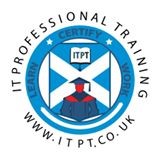 Applicant:Please complete the form in black ink, in type or BLOCK CAPITALSAll applications to ITPT are considered on an equal basis which takes no account of religious, racial, gender, or ageFor office use onlyFor office use onlyApplication numberCourse applied forDatePersonal DetailsPersonal DetailsPersonal DetailsPersonal DetailsPersonal DetailsPersonal DetailsTitle (Mr/Mrs/Miss/Ms)Country of BirthSurnameNationalityForenamesEthnicity: (A – E)(refer to page 4)Date of BirthDayMonthYearEthnicity: (A – E)(refer to page 4)Date of BirthSAAS PTFG No: (if known)Part Time Fee Grant Ref NoGenderSCN No: (if known)Scottish Candidate NoContact DetailsContact DetailsContact DetailsContact DetailsPermanent Home AddressPermanent Home AddressContact/Correspondence (if different from the permanent)Contact/Correspondence (if different from the permanent)1st  line of address1st  line of address2nd line of address2nd line of addressCityCityPost CodePost CodeTelephoneTelephoneEmailEmailPlease provide clear email and telephone no as these to correspondence you furtherPlease provide clear email and telephone no as these to correspondence you furtherPlease provide clear email and telephone no as these to correspondence you furtherPlease provide clear email and telephone no as these to correspondence you furtherSponsor Details (If the course fee is being paid by the learner’s employer) Sponsor Details (If the course fee is being paid by the learner’s employer) Company NameAuthorised  Contact Person NameTelephone NumberEmail AddressPurchase Order number (P.O no if applicable)Correspondence AddressInvoice Address (if different from correspondence)Source of FundingSource of FundingFunded: I would like to apply for the course funding.	A) SAAS Students Awards Agency Scotland (SAAS) 			     Applying first time for SAAS funding 	   I have applied before and my SAAS reference is _______	     Any other details: ______________	B) Department of Work & Pension (DWP) 	     Reference no: _______	     Any other details: ______________              C) Data Lab                     Reference no:                   Any other details: ______________Self-funded: I will be funding this course myself 	Sponsored by Employer: 	       Employer will pay the course fee Funded: I would like to apply for the course funding.	A) SAAS Students Awards Agency Scotland (SAAS) 			     Applying first time for SAAS funding 	   I have applied before and my SAAS reference is _______	     Any other details: ______________	B) Department of Work & Pension (DWP) 	     Reference no: _______	     Any other details: ______________              C) Data Lab                     Reference no:                   Any other details: ______________Self-funded: I will be funding this course myself 	Sponsored by Employer: 	       Employer will pay the course fee Please state how would you like to fund your proposed study. Give details of any application(s) for grant /scholarship/sponsorship you have made. If a grant/scholarship/sponsorship has already been awarded please attach copy of supporting documentation. Please note completion of this part does not constitute an application for course financial support, it has to be applied separately either directly to the appropriate funding body or contact our funding team.Please state how would you like to fund your proposed study. Give details of any application(s) for grant /scholarship/sponsorship you have made. If a grant/scholarship/sponsorship has already been awarded please attach copy of supporting documentation. Please note completion of this part does not constitute an application for course financial support, it has to be applied separately either directly to the appropriate funding body or contact our funding team.Course(s) Applied For:Course(s) Applied For:Course(s) Applied For:Course(s) Applied For:Course(s) Applied For:Title of Course(s)Mode of StudyFull Time	Part Time	Boot Camp /          FastTrack	Online/Distance   (Self-paced - eLearning)Mode of StudyTutor Led	(Face to Face Learning)	Tutor Led	  (Blended Learning) Tutor Led 	(Virtual Learning)	Course Starting Date (if known)QualificationsQualificationsQualificationsQualificationsQualificationsPlease give details of your secondary school qualifications, use extra sheet if require.Please give details of your secondary school qualifications, use extra sheet if require.Please give details of your secondary school qualifications, use extra sheet if require.Please give details of your secondary school qualifications, use extra sheet if require.Please give details of your secondary school qualifications, use extra sheet if require.Subject & LevelAwarding or Examining BodyPassing DateGrade or Band or PercentageAchievementPlease detail any courses undertaken in higher or Vocational education from any college/university/private institution including those where no award has been attained. Please include any pending awards.Please detail any courses undertaken in higher or Vocational education from any college/university/private institution including those where no award has been attained. Please include any pending awards.Please detail any courses undertaken in higher or Vocational education from any college/university/private institution including those where no award has been attained. Please include any pending awards.Please detail any courses undertaken in higher or Vocational education from any college/university/private institution including those where no award has been attained. Please include any pending awards.Please detail any courses undertaken in higher or Vocational education from any college/university/private institution including those where no award has been attained. Please include any pending awards.Please detail any courses undertaken in higher or Vocational education from any college/university/private institution including those where no award has been attained. Please include any pending awards.Please detail any courses undertaken in higher or Vocational education from any college/university/private institution including those where no award has been attained. Please include any pending awards.University/College/Private InstitutionCourse TitleGrade/PercentageCourse StartedCourse StartedCourse CompletedCourse CompletedUniversity/College/Private InstitutionCourse TitleGrade/PercentageMonthYearMonthYearWork ExperiencePlease give details of any course related knowledge Additional InformationAdditional InformationAdditional InformationAdditional InformationAdditional InformationAdditional InformationAdditional InformationDo you have a disability?(Please tick appropriately if yes)YESNONOBlind Partially sighted Deaf Hearing impairment Mobility issues Wheelchair user Personal care support Multiple disabilities Unseen Disability:High blood pressure Diabetes Epilepsy Asthma Autistic spectrum disorder Learning difficulty:Dyslexia Dyspraxia Mental health difficulties Unseen Disability:High blood pressure Diabetes Epilepsy Asthma Autistic spectrum disorder Learning difficulty:Dyslexia Dyspraxia Mental health difficulties Not Known disability Disability not listed Information refused If information refused please give us the reason:________________________________________________________________________________________Not Known disability Disability not listed Information refused If information refused please give us the reason:________________________________________________________________________________________If disability not listed then please provide in the mentioned below space:______________________________________________________________________________________________________________________________If disability not listed then please provide in the mentioned below space:______________________________________________________________________________________________________________________________ITPT will only use this information to provide you with details of our disability service.ITPT will only use this information to provide you with details of our disability service.ITPT will only use this information to provide you with details of our disability service.ITPT will only use this information to provide you with details of our disability service.ITPT will only use this information to provide you with details of our disability service.ITPT will only use this information to provide you with details of our disability service.ITPT will only use this information to provide you with details of our disability service.How did you hear about us?How did you hear about us?How did you hear about us?How did you hear about us?How did you hear about us?How did you hear about us?How did you hear about us?How did you hear about us?How did you hear about us?How did you hear about us?How did you hear about us?Gum TreeLeafletGoogle  SQAData LabOther:__________________________________________News PaperITPT WebsiteFormer StudentDWPSDSOther:__________________________________________FacebookWord of MouthSAASTwitterLinkedInWhy do you want to join this course? Why do you want to join this course? Why do you want to join this course? Why do you want to join this course? Why do you want to join this course? Why do you want to join this course? Why do you want to join this course? Why do you want to join this course? Why do you want to join this course? Why do you want to join this course? Why do you want to join this course? Why do you want to join this course? Career ProgressionCareer ProgressionCareer ProgressionUnemployed Please specify if any Other:_____________________________________________________________________________________________________________________Please specify if any Other:_____________________________________________________________________________________________________________________Please specify if any Other:_____________________________________________________________________________________________________________________Please specify if any Other:_____________________________________________________________________________________________________________________Promotion at WorkPromotion at WorkPromotion at WorkHunting for EmploymentPlease specify if any Other:_____________________________________________________________________________________________________________________Please specify if any Other:_____________________________________________________________________________________________________________________Please specify if any Other:_____________________________________________________________________________________________________________________Please specify if any Other:_____________________________________________________________________________________________________________________Career/Profession ChangeCareer/Profession ChangeCareer/Profession ChangeFurther StudyPlease specify if any Other:_____________________________________________________________________________________________________________________Please specify if any Other:_____________________________________________________________________________________________________________________Please specify if any Other:_____________________________________________________________________________________________________________________Please specify if any Other:_____________________________________________________________________________________________________________________Student Disclaimer and Consent:I confirm that to the best of my knowledge the information given in this form is correct. I confirm that the documentation I have supplied with my application is genuine, and I understand that ITPT will withdraw my application if any aspect of my application is found to have been falsified. I acknowledge that IT Professional Training will accept no liability for my tuition fees or living expenses in the event of my admission. I understand that a Matriculated student is required to abide by the regulations of ITPT and to conform to its Policies, Procedures, Ordinances and Regulations. I understand that ITPT programmes are subject to a continuous process of review. ITPT reserves the right to vary the content of programmes or parts of programmes, to offer new programmes, to discontinue existing programmes and to cancel programmes in the event of low enrolments, at its discretion. I agree that ITPT may use my personal data in accordance with the ITPT Data Protection Policy, ICO, and GDPR. ITPT collects individual’s data for the following purpose, admission process, funding grants, and issuing certificates and to keep applicants aware of our forthcoming courses.I understand that personal data provided within this application will be entered on to ITPT’s computer records for the purpose of considering and managing my application. I understand that this information will be held securely and kept up to date, and I can ask ITPT to stop using this information by submitting a written request to do so. I will receive an invoice for the course fees once I am fully registered as a student at ITPT if not applying for the course funding.I may withdraw from the course at any point, however, I will be charged in proportion to the time I have attended. I must inform ITPT in writing (email is acceptable) if I wish to withdraw. If I withdraw but do not inform ITPT, I may be charged for the full course fees.Ethnicity: White British/White Irish/White Scottish/White OtherAsian/Asian British Indian/ Asian British Pakistani/ Asian British Bangladeshi/ Asian British Chinese or any otherBlack/Black British Caribbean/Black British African/Black British OtherMixed White & Black Caribbean/ Mixed White & Black African/ Mixed White & Asian/Mixed white & Chinese/Arab/Not knownOther  I give my consent to IT Professional Training to be in touch with me via email using the information I have provided in this form for the purpose of upcoming courses. I have read, understood and accept the terms of the above disclaimer. I hereby give permission for ITPT to hold written and electronic information about me that is relevant to my application.      ________________________                                                ______________________                Applicant Signature                                                                      Date     Note: Electronic Signature is accepted.     Please send your completed application form and supporting documents via email OR at these addresses: